If you are unable to volunteer on the day you are scheduled, please make alternate arrangements with another volunteer.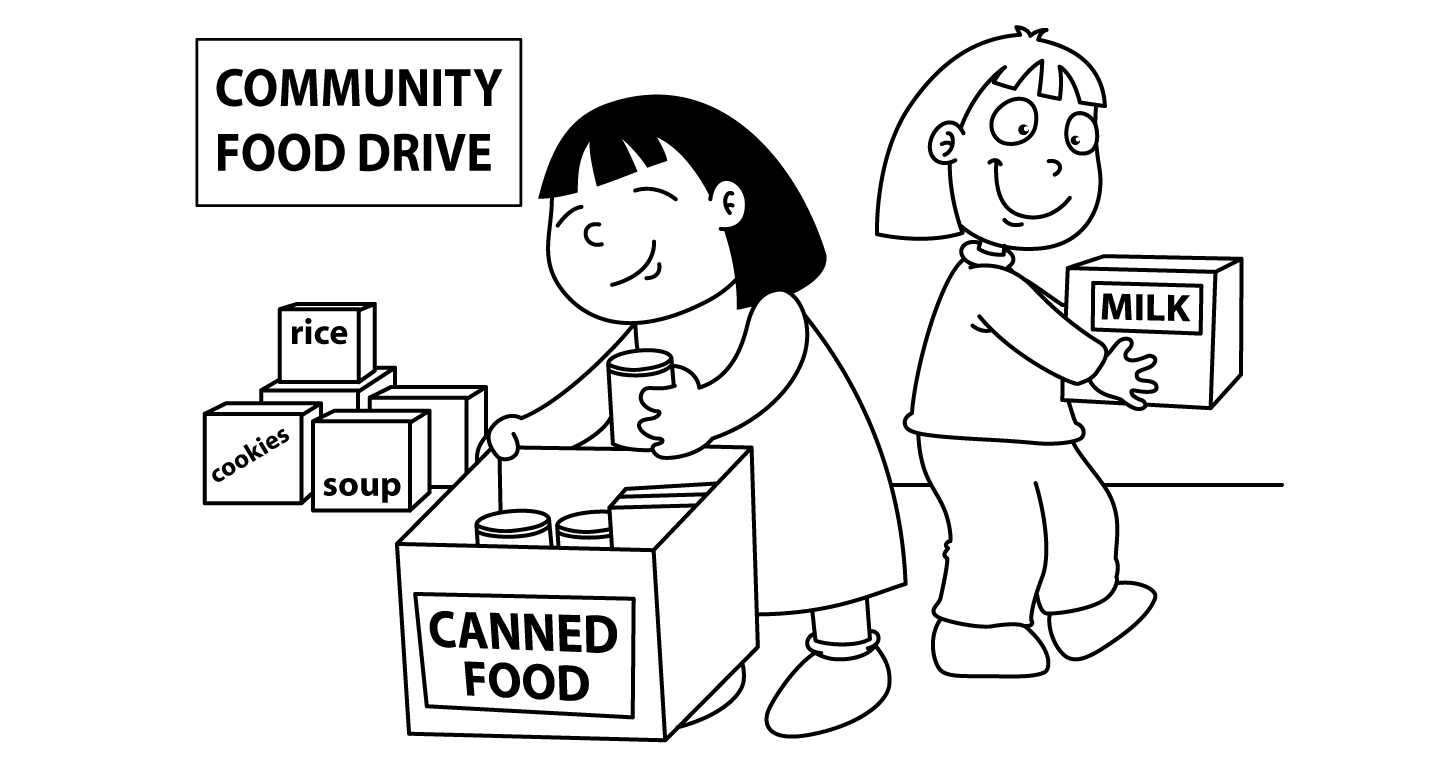 MONTH of NOVEMBERMONTH of NOVEMBERMONTH of NOVEMBERMONTH of NOVEMBERMONTH of NOVEMBERMONTH of NOVEMBERMONTH of NOVEMBERSundayMondayTuesdayWednesdayThursdayFridaySaturdayToastJuice/milkCheese & CrackersJuice/MilkToastJuice/MilkFruit & YogurtJuice/MilkToastJuice/Milk1.2.3.Shelley&Barbara4.Rowena5.P.DNo School6.Jodi7.Audrey&Deanna8;9.10.Holiday11.Holiday12.Cathy&Pansy13.Deneka&Ursula14.Denise&Stephanie15.16.17.Verna&Nora18.Tammy&Dorothy19.Tracey&Diane20.Jodi21.Audrey&Deanna22.23.24.Shelley&Barbara25.Rowena26.Donna&Melissa27.Cathy&Pansy28.Denise&Stephanie29.